ÖZGEÇMİŞ VE ESERLERAdı Soyadı	: Gökçe KOCAMAN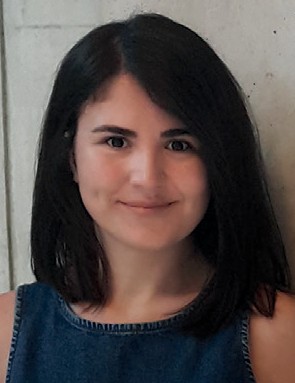 Unvanı	: Öğretim GörevlisiÖğrenim Durumu	: LisansDeneyimlerAkademik UnvanlarÖğretim Görevlisi	Görsel İletişim Tasarımı	Hasan Kalyoncu Üniv.	2017-devamUluslararası bilimsel toplantılarda sunulan ve bildiri kitabında (Proceeedins) basılan bildiriler.Kocaman Gökçe, “Kromofor Video Art”, Maltepe Üniversitesi Art in Dailiy Life Congress-2, (2016)Kocaman Gökçe, “20. Yüzyıl Türkiye Reklamcılığında Kadın İmgesi Üzerinden Modernite Tasarımı”, Kocaeli Üniversitesi Sosyal Bilimler Kongresi-6, (2017).Kocaman Gökçe, Bostan Esra, Altınok Burcu “Gözetim Toplumu Bağlamında Sosyal Medya ve İnstagram Anneleri”, Bandırma 17 Eylül Üniversitesi, 1. Eğitim ve Sosyal Bilimler Sempozyumu-6, (2017).7.1 Uluslararası hakemli dergilerde yayınlanan makalelerKocaman Gökçe, Bostan Esra, Altınok Burcu “Gözetim Toplumu Bağlamında Sosyal Medya ve İnstagram Anneleri”, Route Educational and Social Science Journal, Volume 4(7), s. 313-321 December (2017)Ödüller ve Projeler10. Son yıllarda verdiği lisans düzeyindeki derslerDereceAlanÜniversiteYılÖn LisansTekstil (Moda Tasarım)Beykent Üniversitesi2006LisansGörsel İletişimBeykent Üniversitesi(Tam Burslu)2016Yüksek LisansGörsel İletişim TasarımıKocaeli Üniversitesi (Tez Aşaması)2018Grafik TasarımcıHasan Kalyoncu Üniversitesi2011-2015Grafik TasarımcıRoll Caption2015-2016Grafik TasarımcıBiggplus Şirketler Grubu2016-2017Grafik TasarımcıTurkish Film Industry2017-2017LevisVisual Merchandising YarışmasıBirincilik Ödülü2012Maltepe ÜniversitesiArt In Daily Life CongressVideoart Ödülü2016Kültür BakanlığıGenç Sanat Güncel Proje Yarışması-2Sergileme Ödülü2016Beykent ÜniversitesiYüksek Onur Öğrencisi Ödülü2016Kültür BakanlığıGenç Sanat Güncel Proje Yarışması-3Sergileme Ödülü20179. SergilerMaltepe ÜniversitesiArt In Daily Life CongressVideoart2016Cer ModernGenç Sanat Güncel Proje Yarışması-2Sticker Art2016Cer ModernGenç Sanat Güncel Proje Yarışması-3Kolaj Enstelasyonu2017Akademik YılDönemDersin AdıHaftalık SaatiHaftalık SaatiÖğrenci SayısıAkademik YılDönemDersin AdıTeorikUygulamaÖğrenci Sayısı2017--2108GüzGörsel İletişim Tasarımı Stüdyosu-126212017--2108GüzWeb Tasarımı-13142017--2108GüzTemel Bilgi Teknolojileri1228Akademik YılDönemDersin AdıHaftalık SaatiHaftalık SaatiÖğrenci SayısıAkademik YılDönemDersin AdıTeorikUygulamaÖğrenci Sayısı2017--2108GüzGörsel İletişim Tasarımı Stüdyosu-226232017--2108GüzWeb Tasarımı-23122017--2108GüzTemel Bilgi Bilimleri1227